.Intro : 4X8[1-8]  HEEL, TOGETHER, HEEL, TOGETHER, RIGHT SIDE, TOUCH & CLAP, LEFT SIDE,  TOUCH & CLAP[9-16]  HEEL, TOGETHER, HEEL, TOGETHER, VINE, TOUCH[17-24]  SIDE, TOUCH, SIDE, TOUCH, VINE WITH 1/4 TURN, SCUFF[25-32]  STEP FORWARD, TOUCH, STEP BACK, KICK, STEP BACK, HEEL FORWARD, STEP ON PLACE, SCUFFBreak : à la fin du 18ème mur, face à 6.00la musique s'arrête sur 8 temps. Pendant ces 8 temps, faire les pas suivants avant de reprendre la danse au débutContact : 13 Chemin des barails 17610 SAINT-SAUVANT CHARENTE-MARITIME FRANCE 06 40 43 43 89mail barail.ranch@orange.fr   site internet  http://www.barailranch.site-fr.fr/By and By (fr)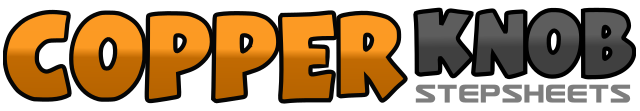 .......Compte:32Mur:4Niveau:Débutant.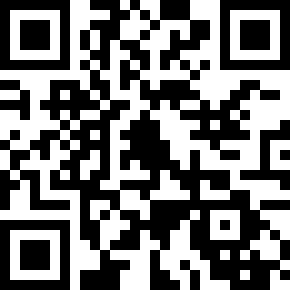 Chorégraphe:Chrystel DURAND (FR) - Février 2019Chrystel DURAND (FR) - Février 2019Chrystel DURAND (FR) - Février 2019Chrystel DURAND (FR) - Février 2019Chrystel DURAND (FR) - Février 2019.Musique:By and By - The Olson Bros BandBy and By - The Olson Bros BandBy and By - The Olson Bros BandBy and By - The Olson Bros BandBy and By - The Olson Bros Band........1-2Poser talon D devant, ramener PD à côté PG3-4Poser talon G devant, ramener PG à côté PD5-6PD à D, touche PG à côté PD et clap des mains7-8PG à G, touche PD à côté PG et clap des mains1-2Poser talon D devant, ramener PD à côté PG3-4Poser talon G devant, ramener PG à côté PD5-6PD à D, PG croisé derrière PD7-8PD à D, touche PG à côté PD1-2PG à G, touche PD à côté PG3-4PD à D, touche PG à côté PD5-6PG à G, PD croisé derrière PG7-81/4 de tour à G et PG devant, scuff PD1-2PD devant, touche PG juste derrière PD3-4PG derrière, kick PD devant5-6PD derrière, poser talon G devant7-8poser PG sur place, scuff PD devant1-2Bump à D, pause3-4Bump à G, pause5-6Bump à D, bump à G7-8Bump à D, bump à G